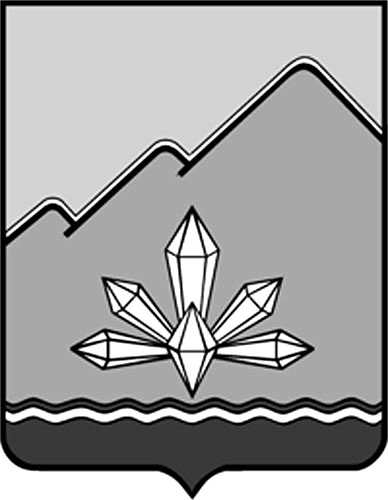 ФИНАНСОВОЕ УПРАВЛЕНИЕ АДМИНИСТРАЦИИ ДАЛЬНЕГОРСКОГО ГОРОДСКОГО ОКРУГА ПРИМОРСКОГО КРАЯПОЯСНИТЕЛЬНАЯ ЗАПИСКАк проекту решения Думы Дальнегорского городского округа о внесении изменений в решение о бюджете Дальнегорского городского округа на 2019 год и плановый период 2020 и 2021 годовНа основании статьи 28 Устава Дальнегорского городского округа, Положения «О бюджетном процессе в Дальнегорском городском округе» Глава Дальнегорского городского округа направляет на рассмотрение Думы Дальнегорского городского округа проект решения «О внесении изменений в решение Думы Дальнегорского городского округа «О бюджете Дальнегорского городского округа на 2019 год и плановый период 2020 и 2021 годов» (далее – проект решения). С учетом предлагаемых изменений основные параметры бюджета ДГО:на 2019 год составят:– по доходам – 1 250 391,91054 тыс. рублей, с увеличением к утвержденному объему доходов на 74 593,40464 тыс. рублей (по утвержденному решению – 1 175 798,5059 тыс. рублей).– по расходам –  1 416 326,60433 тыс. рублей, с увеличением к утвержденному объему расходов на 76 563,58043 тыс. рублей (по утвержденному решению – 1 339 763,0239 тыс. рублей).– дефицит бюджета – 165 934,69379 тыс. рублей, с увеличением к утвержденному объему расходов на 1 970,17579 тыс. рублей (по утвержденному решению – 163 964,518 тыс. рублей).Для внесения изменений в решение «О бюджете Дальнегорского городского округа на 2019 год и плановый период 2020 и 2021 годов» и рассмотрения проекта решения Думой Дальнегорского городского округа на очередном заседании имеются следующие основания:необходимость уточнения безвозмездных поступлений из краевого бюджета по доходам бюджета Дальнегорского городского округа; отражения в расходной части бюджета Дальнегорского городского округа целевых средств краевого бюджета;увеличение доходной части бюджета за счет средств налоговых и неналоговых доходов местного бюджета;увеличение расходной части бюджета за счет средств местного бюджета;необходимость внесения изменений по расходам.Общая сумма доходов бюджета Дальнегорского городского округа на 2019 год увеличена на 74 593,40464 тыс. рублей, в том числе по:Увеличен объем расходов бюджета Дальнегорского городского округа в 2019 году за счет безвозмездных поступлений произведено на 64 325,95114 тыс. руб., из них:В связи с наличием остатка денежных средств на едином счете бюджета Дальнегорского городского округа по состоянию на 01.01.2019 года, а также с увеличением доходной части бюджета за счет налоговых и неналоговых доходов на сумму 10 650,104 тыс. руб., по предложениям главных распорядителей бюджетных средств, в 2019 году увеличены расходы бюджета на сумму 12 237,62929 тыс. рублей, в том числе:Кроме этого, проектом бюджета предусмотрено перераспределение бюджетных ассигнований по предложениям главных распорядителей бюджетных средств, в том числе:По предложению главного распорядителя бюджетных средств – администрации Дальнегорского городского округа:за счет экономии, образовавшейся по результатам проведения конкурсных процедур при заключении муниципальных контрактов, а также за счет отсутствия софинансирования из краевого бюджета, на сумму 2 985,68955 тыс. руб., в том числе:бюджетные ассигнования перераспределены на:бюджетные ассигнования на озеленение территорий в сумме 158,615 тыс. рублей перераспределены между видами расходов;бюджетные ассигнования на содержание администрации ДГО в сумме 284,28136 тыс. рублей перераспределены между целевыми статьями и видами расходов; бюджетные ассигнования на расходы, связанные с проведением ликвидации МАУ МФЦ в сумме 209,59525 тыс. рублей перераспределены между видами расходов. По предложению главного распорядителя бюджетных средств – управления образования администрации Дальнегорского городского округа бюджетные ассигнования на содержание управления образования администрации Дальнегорского городского округа в сумме 195,744 тыс. рублей перераспределены между видами расходов.По предложению главного распорядителя бюджетных средств – управления культуры, спорта и молодежной политики администрации Дальнегорского городского округа за счет сокращения бюджетных ассигнований на сумму 2 807,302 тыс. рублей в связи:- с экономией, образовавшейся по результатам проведения конкурсных процедур при заключении муниципальных контрактов на обеспечение учреждений культуры автоклубами (1 963,18105 тыс.  руб.);-  с отсутствием подтверждения софинансирования из краевого бюджета в текущем году на ремонт клубных учреждений (844,12095 тыс. рублей)перераспределены бюджетные ассигнования:- на выполнение муниципального задания МБУ ДО ДШИ (1 098,33 тыс. руб.) – на исполнение Указа Президента РФ от 07.05.2012 № 597, выполнение «дорожной карты» по заработной плате;- на иные цели МБУ ДО ДШИ - ремонт кабинетов, в том числе в филиале с. Каменка, благоустройство территории (установка ограждения, скамеек, урн), замена пожарных индикаторов (634,62 тыс. руб.);- на иные цели МБУ ЦБС – мероприятия по пожарной безопасности и по предупреждению терроризма, приобретение принтера, ремонт помещений (установка дверей ПВХ), мероприятия на День города (202,647 тыс. руб.);- на иные цели МБУ СШ «Гранит» – установка узла учета тепловой энергии (390 тыс. руб.);- на мероприятия по сохранению объектов культурного наследия (памятников истории и культуры) – капитальный ремонт сооружения «Памятник Победы советского народа в Великой Отечественной войне» (400 тыс. руб.);- на содержание управления культуры, спорта и молодежной политики администрации Дальнегорского городского округа – приобретение отечественного программного обеспечения в соответствии с планом перехода на отечественное ПО (81,705 тыс. руб.).По предложению главного распорядителя бюджетных средств – управления муниципального имущества администрации Дальнегорского городского округа за счет сокращения бюджетных ассигнований на сумму 1 840,534 тыс. рублей в связи с экономией, в том числе, образовавшейся по результатам проведения конкурсных процедур при заключении муниципальных контрактов, по расходы на осуществление функций по управлению и распоряжению муниципальной собственностью Дальнегорского городского округа (260,574 тыс.  руб.) и мероприятиям по землеустройству и землепользованию (1 579,96 тыс. руб.);перераспределены бюджетные ассигнования:- на ремонт жилых помещений муниципального жилищного фонда (1 500 тыс. руб.);- на содержание управления муниципального имущества администрации Дальнегорского городского округа – фонд оплаты труда 1 единицы немуниципального служащего (референта) (288,732 тыс. руб.), оплата коммунальных услуг (51,802 тыс. руб.).Кроме этого, в соответствии с приказом Минфина РФ от 08.06.2013 № 132н (с учетом изменений и дополнений) предусмотрено уточнение бюджетной классификации, а также уточнение объемов бюджетных ассигнований в части доли софинансирования местного бюджета, с сохранением целей указанных расходов.	В связи с увеличением расходной части и доходной части бюджета Дальнегорского городского округа дефицит бюджета на 2019 год увеличен на 1 970,17579 тыс. рублей и составляет 165 934,69379 тыс. рублей. Источником покрытия дефицита бюджета является остаток денежных средств на едином счете бюджета Дальнегорского городского округа по состоянию на 01.01.2019.	В связи с корректировкой расходов бюджета внесены следующие изменения в текстовую часть и соответствующие приложения к проекту решения:1. в пункте 3.6 увеличен объем бюджетных ассигнований на исполнение публичных нормативных обязательств на сумму 42,95 тыс. рублей, в том числе:-  увеличен на сумму 42,95 тыс. рублей на доплаты к пенсиям муниципальных служащих.2. в пункте 18 увеличен объем бюджетных ассигнований на осуществление бюджетных инвестиций на сумму 2 000 тыс. рублей, в том числе:-  увеличен на сумму 2 000 тыс. рублей на реконструкцию тира МБУ СШ «Лотос» г. Дальнегорска в связи с выделением бюджетных ассигнований из краевого бюджета.3. пункт 25 дополнен новым видом субсидии юридическим лицам (за исключением субсидий муниципальным учреждениям), индивидуальным предпринимателям, физическим лицам - производителям товаров, работ, услуг:- возмещения недополученных доходов юридическим лицам, индивидуальным предпринимателям, осуществляющим обеспечение граждан, проживающих в домах с печным отоплением, твердым топливом (дровами) на территории Дальнегорского городского округа.4. в приложении 3 внесены изменения по кодам бюджетной классификации Российской Федерации в соответствии с приказом Минфина РФ от 08.06.2013 № 132н (с учетом изменений и дополнений).5. в приложениях 1, 3, 6, 7, 8, 9, 10 отражены изменения по ранее указанным основаниям.	Предложенная корректировка бюджета Дальнегорского городского округа на 2019 год и плановый период соответствует требованиям Бюджетного кодекса Российской Федерации и Положению «О бюджетном процессе в Дальнегорском городском округе».Начальник финансового управления   администрации Дальнегорского городского округа                             		         Ю.В. Столяровабезвозмездным поступлениям – всего,+63 943,30064в том числе,дотациям – всего,-382,65050в том числе,на выравнивание бюджетной обеспеченности-382,65050Основание: Закон Приморского края от 31.05.2019 № 507-КЗ, уведомление по расчетам между бюджетами по межбюджетным трансфертам от 29.03.2019 № 1329, уведомление по расчетам между бюджетами от 06.06.2019 № 73, приказ Департамента финансов Приморского края от 01.04.2019 № 54  субсидиям – всего,+64 325,95114в том числе,на создание в общеобразовательных организациях, расположенных в сельской местности, условий для занятий физической культурой и спортом+2 632,72759Основание: Закон Приморского края от 31.05.2019 № 507-КЗ, уведомление о предоставлении субсидии, субвенции, иного межбюджетного трансферта, имеющего целевое назначение от 11.06.2019 № 1606, уведомление по расчетам между бюджетами по межбюджетным трансфертам от 03.06.2019 № 477, уведомление по расчетам между бюджетами от 11.03.2019 № 6  на поддержку отрасли культуры+6 721,80041Основание: Постановление Администрации Приморского края от 16.04.2019 № 233-па, уведомления о предоставлении субсидии, субвенции, иного межбюджетного трансферта, имеющего целевое назначение от 24.04.2019 №№ 1397, 1411, уведомление по расчетам между бюджетами от 18.04.2019 № 80на обеспечение граждан твердым топливом (дровами)+2 324,00000Основание: Закон Приморского края от 24.12.2018 № 418-КЗ, уведомление по расчетам между бюджетами от 04.02.2019 № 58 на капитальный ремонт зданий муниципальных общеобразовательных учреждений+7 780,59310Основание: Закон Приморского края от 25.04.2019 № 479-КЗ, уведомление по расчетам между бюджетами по межбюджетным трансфертам от 30.04.2019 № 458, уведомление о предоставлении субсидии, субвенции, иного межбюджетного трансферта, имеющего целевое назначение от 20.05.2019 № 1510  на комплектование книжных фондов и обеспечение информационно-техническим оборудованием библиотек+146,09618Основание: Закон Приморского края от 24.12.2018 № 418-КЗ, уведомление о предоставлении субсидии, субвенции, иного межбюджетного трансферта, имеющего целевое назначение от 22.01.2019 № 605, уведомление по расчетам между бюджетами от 09.01.2019 № 7 на развитие спортивной инфраструктуры, находящейся в муниципальной собственности+29 670,73000Основание: Закон Приморского края от 06.03.2019 № 450-КЗ, уведомление о предоставлении субсидии, субвенции, иного межбюджетного трансферта, имеющего целевое назначение от 29.03.2019 № 1296, уведомление по расчетам между бюджетами от 18.03.2019 № 64, уведомление по расчетам между бюджетами от 18.03.2019 № 56  на обеспечение спортивным инвентарем, спортивным оборудованием и спортивными транспортными средствами муниципальных учреждений спортивной направленности+5 212,20000Основание: Постановление Администрации Приморского края от 22.05.2019 № 293-па, уведомление о предоставлении субсидии, субвенции, иного межбюджетного трансферта, имеющего целевое назначение от 28.05.2019 № 1536, уведомление по расчетам между бюджетами от 24.05.2019 № 111 на обеспечение учреждений культуры автоклубами+2 483,81286Основание: Постановление Администрации Приморского края от 16.04.2019 № 233-па, уведомление о предоставлении субсидии, субвенции, иного межбюджетного трансферта, имеющего целевое назначение от 24.04.2019 № 1404, уведомление по расчетам между бюджетами от 18.04.2019 № 68 на обеспечение уровня софинансирования муниципальных организаций, осуществляющих спортивную подготовку в соответствии с требованиями федеральных стандартов спортивной подготовки+7 353,99100Основание: Постановление Администрации Приморского края от 19.04.2019 № 240-па, уведомление о предоставлении субсидии, субвенции, иного межбюджетного трансферта, имеющего целевое назначение от 23.04.2019 № 1381, уведомление по расчетам между бюджетами от 23.04.2019 № 101  налоговые и неналоговые доходы – всего,+10 650,10400в том числе,налог на доходы физических лиц+10 000,00000увеличение поступлений по НДФЛ связано с погашением задолженности прошлых лет. Основание: прогноз главного распорядителя доходов бюджета – МИ ФНС России № 6 по Приморскому краюдоходы от уплаты акцизов на нефтепродукты+1 208,35200Основание: прогноз главного распорядителя доходов бюджета – Управление Федерального казначейства по Приморскому краюединый налог на вмененный доход-6 645,60000снижение поступлений обусловлено уменьшением количества лиц, применяющих данный специальный режим, изменением физических показателей (количества точек, торговых площадей и т.п.), а также ростом вычета, применяемого в соответствии с п. 2 ст. 346.32 НК РФ (в виде уплаченных в том же периоде сумм страховых взносов) – за счет увеличения МРОТ и вызванного этим роста стоимости страхового годаОснование: прогноз главного распорядителя доходов бюджета – МИ ФНС России № 6 по Приморскому краю единый сельскохозяйственный налог+1 387,00000Основание: прогноз главного распорядителя доходов бюджета – МИ ФНС России № 6 по Приморскому краюпатент+201,00000Основание: прогноз главного распорядителя доходов бюджета – МИ ФНС России № 6 по Приморскому краюналог на имущество физических лиц+3 268,00000Основание: прогноз главного распорядителя доходов бюджета – МИ ФНС России № 6 по Приморскому краюземельный налог с организаций+3 680,00000фактическое поступление задолженности прошлых лет по земельному налогу с организаций Основание: прогноз главного распорядителя доходов бюджета – МИ ФНС России № 6 по Приморскому краюземельный налог с физических лиц+259,00000Основание: прогноз главного распорядителя доходов бюджета – МИ ФНС России № 6 по Приморскому краюгосударственная пошлина+1 170,00000Основание: прогноз главного распорядителя доходов бюджета – МИ ФНС России № 6 по Приморскому краюдоходы получаемые в виде аренды за земельные участки-345,37000Основание: прогноз главного распорядителя доходов бюджета –  управления муниципального имущества администрации Дальнегорского городского округадоходы от перечисления части прибыли, остающейся после уплаты налогов и иных обязательных платежей муниципальных унитарных предприятий, созданных городскими округами+7,20000фактическое перевыполнение кассового плана. Основание: прогноз главного распорядителя доходов бюджета – финансового управления администрации Дальнегорского городского округапрочие поступления от использования имущества+326,00000фактическое поступление задолженности прошлых лет по социальному найму Основание: прогноз главного распорядителя доходов бюджета –  управления муниципального имущества администрации Дальнегорского городского округаплатежи при пользовании природными ресурсами-825,00000Основание: прогноз главного распорядителя доходов бюджета –  Федеральной службы по надзору в сфере природопользованиядоходы от оказания платных услуг и компенсации затрат бюджета-1 058,98800Основание: прогноз главного распорядителя доходов бюджета – администрации Дальнегорского городского округа доходы от реализации имущества-3 100,00000Основание: прогноз главного распорядителя доходов бюджета –  управления муниципального имущества администрации Дальнегорского городского округадоходы от продажи земельных участков-247,71000Основание: прогноз главного распорядителя доходов бюджета –  управления муниципального имущества администрации Дальнегорского городского округаплата за увеличение площади земельных участков-58,38000Основание: прогноз главного распорядителя доходов бюджета –  управления муниципального имущества администрации Дальнегорского городского округаштрафы, санкции, возмещение ущерба+575,20000Основание: прогнозы главных распорядителей доходов бюджета Дальнегорского городского округапрочие неналоговые доходы+849,40000значительное перевыполнение кассового плана в связи с заявительным характером поступлений по плате за включение хозяйствующего субъекта в схему размещения нестационарных торговых объектовОснование: прогноз главного распорядителя доходов бюджета –  управления муниципального имущества администрации Дальнегорского городского округаПо главному распорядителю бюджетных средств – администрация Дальнегорского городского округа – всего,+2 324,00000в том числе,на обеспечение граждан твердым топливом (дровами)+2 324,00000По главному распорядителю бюджетных средств – управление образования администрации Дальнегорского городского округа – всего,+17 528,82069в том числе,на создание в общеобразовательных организациях, расположенных в сельской местности, условий для занятий физической культурой и спортом +2 632,72759на капитальный ремонт зданий муниципальных общеобразовательных учреждений+7 780,59310на развитие спортивной инфраструктуры, находящейся в муниципальной собственности (МОБУ СОШ № 17 – на установку универсальной спортивной площадки)+7 115,50000По главному распорядителю бюджетных средств – управление культуры, спорта и молодежной политики администрации Дальнегорского городского округа – всего,+44 473,13045в том числе,на обеспечение учреждений культуры передвижными многофункциональными центрами (автоклубами)+7 242,76331на комплектование книжных фондов и обеспечение информационно-техническим оборудованием библиотек+146,09618на оснащение образовательных учреждений в сфере культуры (детские школы искусств и училищ) музыкальными инструментами, оборудованием и учебными материалами+1 962,84996на обеспечение уровня софинансирования муниципальных организаций, осуществляющих спортивную подготовку в соответствии с требованиями федеральных стандартов спортивной подготовки+7 353,99100на развитие спортивной инфраструктуры, находящейся в муниципальной собственности (МБУ СШ «Лотос» – на проектно-изыскательские работы и разработку проектно сметной документации на реконструкцию тира, МБУ СШ «Лотос», МБУ СШ «Вертикаль» - на капитальный ремонт спортивных объектов, МБУ СШ «Гранит» - на установку малобюджетного плоскостного сооружения)+22 555,23000на обеспечение спортивным инвентарем, спортивным оборудованием и спортивными транспортными средствами муниципальных учреждений спортивной направленности+5 212,20000По главному распорядителю бюджетных средств – финансовое управление администрация Дальнегорского городского округа – всего,+497,00000в том числе,на содержание финансового управления администрации ДГО +497,00000на единовременные выплаты при увольнении работников финуправления на пенсию и на техническое сопровождение и обновление сертифицированных средств защиты информацииПо главному распорядителю бюджетных средств – администрация Дальнегорского городского округа – всего,+3 836,61929в том числе,на расходы на содержание администрации ДГО +495,41000на единовременные выплаты при увольнении работников администрации ДГО, на выплату выходного пособия и выплату среднего заработка на период трудоустройства сокращенного работника на проведение выборов и референдумов+100,00000на проведение дополнительных выборов депутата Думы Дальнегорского городского округана доплаты к пенсиям муниципальных служащих +42,95000в связи с индексациейна расходы на содержание МКУ «Обслуживающее учреждение»+1 400,17300в том числе:152,873 тыс. руб. – на ФОТ административного аппарата в связи с увеличением средней заработной платы по учреждению;1 007,398 тыс. руб. – на приобретение ГСМ и командировочные расходы, в связи с частыми поездками автобуса, выделенного для учреждений культуры и спорта, а также на приобретение кондиционера в кабинет единой дежурно-диспетчерской службы;100,01 тыс. руб. – на оплату административных штрафов (за полигон ТБО) и оплату налога на имущество;139,892 тыс. руб. – на возмещаемые расходы – на оплату электроэнергии ЗакСобрания Приморского края и захоронение умершихна расходы на содержание отдельного структурного подразделения МКУ «Обслуживающее учреждение» (Отдел закупок)+1 645,00000В связи образованием отдельного структурного подразделения в составе МКУ «Обслуживающее учреждение» - отдела централизованных закупок согласно постановления администрации ДГО от 10.07.2019 № 542-па, в том числе:1 201 тыс. руб. – на ФОТ (9 штатных единиц);444 тыс. руб. – на обеспечение деятельности отдела, в том числе приобретение мебели и компьютерной техникина расходы, связанные с проведением ликвидации МАУ МФЦ+153,08629на выплату среднего заработка на период трудоустройства работника ликвидированного учрежденияПо главному распорядителю бюджетных средств – управление образования администрации Дальнегорского городского округа – всего,+7 524,00010в том числе,на обеспечение деятельности муниципальных бюджетных учреждений - на иные цели+7 484,01000на установку теневых навесов в МДОБУ №№ 1, 33 (750 тыс. руб.), на оборудование медкабинетов в МДОБУ №№ 5, 15, 22, 30, Надежда по решению суда (571,35 тыс. руб.), на приобретение постельного белья МДОБУ №№ 1, 3, 5, 7, 12, 15 (371,2 тыс. руб.), на приобретение кухонного оборудования (пароконвектомата и электропечей) МДОБУ № 31, Надежда (328 тыс. руб.), ремонт АПС МОБУ СОШ № 12 (34,96 тыс. руб.), приобретение ГСМ для обеспечения подвоза детей МОБУ СОШ № 12 (325 тыс. руб.), ремонт ограждения МОБУ СОШ № 2 (134,6 тыс. руб.), снятие и вывоз шифера с кровли МОБУ СОШ № 7 по предписанию (144,9 тыс. руб.), приобретение холодильников для хранения молока 12 общеобразовательным учреждениям (528 тыс. руб.), благоустройство территории МОБУ СОШ №№ 3, 5 (730 тыс. руб.), ремонт кабинетов  МОБУ СОШ № 16 (700 тыс. руб.), установку охранной сигнализации 17 учреждениям образования (2 866 тыс. руб.) на содержание управления образования администрации Дальнегорского городского округа+40,00000на установку пластиковых оконПо главному распорядителю бюджетных средств – управление культуры, спорта и молодежной политики администрации Дальнегорского городского округа – всего,+300,00000в том числе,на обеспечение деятельности муниципальных бюджетных учреждений - на иные цели+300,00000на приобретение праздничного салюта на празднование Дня городаПо главному распорядителю бюджетных средств – Контрольно-счетная палата Дальнегорского городского округа – всего,+80,00000в том числе,на содержание Контрольно-счетной палаты Дальнегорского городского округа+80,00000на приобретение оборудования и мебели в связи с переездом в другое помещениепо расходам на мероприятия в области территориального планирования муниципального образования-950,00000по расходам на мероприятия в области градостроительной деятельности муниципального образования-4,00000по расходам на создание картографического материала с отображением мест размещения объектов-30,59000по расходам на текущее содержание, техническое обслуживание и эксплуатация муниципальных объектов наружного освещения на территории Дальнегорского городского округа-899,00000по расходам на организацию и содержание мест захоронения (кладбищ)-198,50000по расходам на капитальный ремонт общего имущества в многоквартирных домах-71,87629по расходам на мероприятия по благоустройству дворовых территорий и территорий общего пользования, осуществляемые на условиях софинансирования-381,03126по расходам на мероприятия по обустройству мест массового отдыха населения (городских парков), осуществляемые на условиях софинансирования-450,00000по прочим расходам, связанные с реализацией других обязанностей муниципального образования-0,69200на создание картографического материала с отображением мест размещения объектов+800,00000на разработку схемы размещения мест накопления ТКО на проведение мероприятий по проектированию, созданию, реконструкции, капитальному ремонту, ремонту и содержанию объектов благоустройства (за исключением расходов на осуществление дорожной деятельности)+99,00000на проведение работ по ремонту и обслуживанию ливневых канализацийна мероприятия по содержанию территории муниципального образования (за исключением дорог местного значения)+198,50000на мероприятия по очистке территории ДГО от мусора и на обеспечение зон отдыха мусорными контейнерамина расходы на обеспечение граждан твердым топливом (дровами), осуществляемые на условиях софинансирования+71,87629обеспечение доли софинансирования местного бюджетана мероприятия по благоустройству дворовых территорий и территорий общего пользования+527,35411на мероприятия по обустройству мест массового отдыха населения (городских парков)+96,50000на изготовление ПСД и проведение экспертизына мероприятия по благоустройству дворовых территорий+207,17715на реализацию подпрограммы «1000 дворов на территории Дальнегорского городского округа в 2019 году» на расходы на содержание администрации ДГО +985,28200на единовременные выплаты при увольнении работников администрации ДГО, на выплату выходного пособия и выплату среднего заработка на период трудоустройства сокращенного работника, на выплату компенсации за неиспользованный отпуск уволенному работнику (за 3 года) 